附件2线上直播二维码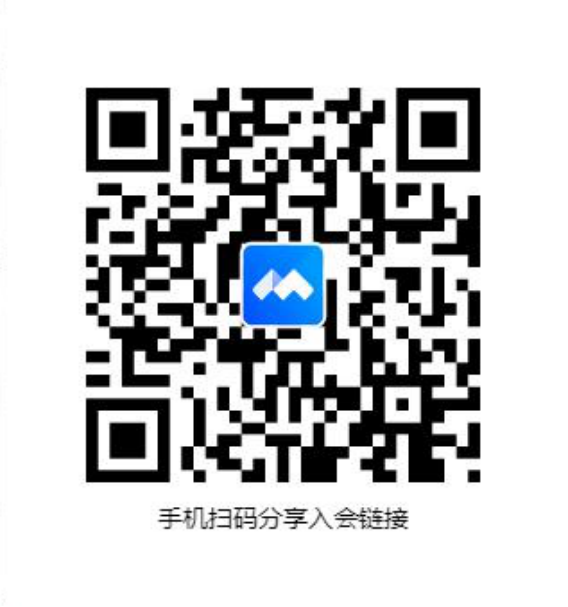 